У С Т А ВРегиональной спортивной общественной организации «Федерации скалолазания города Москвы»г. Москва 2023 годОбщие положенияРегиональная спортивная общественная организация «Федерация скалолазания города Москвы», в дальнейшем именуемая «Федерация», является добровольным общественным объединением, созданным для совместной реализации целей настоящего Устава.Свою деятельность Федерация осуществляет в рамках Конституции Российской Федерации, Гражданского кодекса Российской Федерации, Федерального закона «Об общественных объединениях», Федерального закона «О некоммерческих организациях», Федерального закона «О физической культуре и спорте в Российской Федерации» и иных нормативно-правовых актов Российской Федерации и настоящего Устава.Полное наименование Федерации на русском языке – Региональная спортивная общественная организация «Федерация скалолазания города Москвы».Сокращённое наименование на русском языке – РСОО «ФСМ».Полное наименование на английском языке – Moscow Сlimbing Federation;Сокращённое название на английском языке – MCF.Деятельность Федерации основывается на принципах добровольности, равноправия, самоуправления, гласности и законности.Федерация является юридическим лицом с момента государственной регистрации, имеет обособленное имущество и отвечает по своим обязательствам этим имуществом, может от своего имени приобретать и осуществлять имущественные и личные неимущественные права, исполнять обязанности, быть истцом и ответчиком в суде, арбитражном и третейском судах. Федерация имеет самостоятельный баланс, расчетные и иные счета в кредитных организациях, включая валютный, круглую печать со своим наименованием, штампы, бланки и иные средства визуальной и иной индивидуализации.Федерация приобретает гражданские права и принимает на себя гражданские обязанности через свои органы, действующие от её имени в соответствии с законом, иными правовыми актами и настоящим Уставом.Федерация отвечает по своим обязательствам всем принадлежащим ей имуществом. Члены Федерации не отвечают по обязательствам Федерации, а Федерация не отвечает по обязательствам своих членов.Федерация осуществляет свою деятельность на территории г. Москвы. Место нахождения постоянно действующего коллегиального органа управления Федерации – Президиума – город Москва. Федерация активно взаимодействует со всеми заинтересованными общественными, государственными, международными организациями, культивирующими спорт или имеющими возможность содействовать его развитию.Федерация может иметь собственные знаки, флаг, эмблему, вымпелы и другую символику. Статус, образцы и эскизы указанной символики утверждаются Президиумом Федерации и подлежат государственной регистрации и учету в порядке, установленном законодательством Российской Федерации. Описание эмблемы Федерации:Эмблема представляет собой сочетание ломаной линии с прямыми углами, напоминающей линию гор, и пятиконечной звезды над верхним углом. Графический элемент может быть выполнен в красном, чёрном, синем или белом цветах, с одной из сторон может быть размещено словосочетание «Федерация скалолазания Москвы», на английском языке «Moscow Climbing Federation».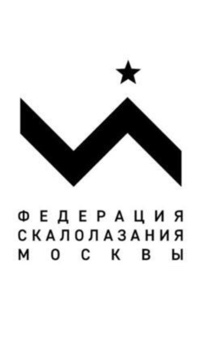 Цели и предмет деятельности ФедерацииЦелями Федерации является объединение усилий членов Федерации, направленных на развитие, пропаганду и популяризацию скалолазания на территории г. Москвы, повышение роли физической культуры и спорта во всестороннем и гармоничном развитии личности, укреплении позиций и повышении престижа российского спорта.Предметом деятельности Федерации является достижение её уставных целей посредством реализации следующих направлений деятельности:-	совершенствование организационно-методических основ подготовки спортивных резервов и высококвалифицированных спортсменов по скалолазанию;содействие обеспечению мер по подготовке спортсменов и их успешному выступлению в соревнованиях по скалолазанию различного уровня (в том числе российских и международных);-	содействие профилактике и охране здоровья граждан, а также пропаганде здорового образа жизни, улучшению морально-психологического состояния граждан;- поддержка контактов с Общероссийской общественной организацией «Федерация скалолазания России»;- разработка и утверждения положения о порядке отбора спортсменов для включения их в состав спортивной сборной команды по скалолазанию г. Москвы;- подготовка и утверждение программы развития скалолазания в г. Москве;- организация и проведение региональных соревнований по скалолазанию во взаимодействии с органами исполнительной власти субъекта Российской Федерации в области физической культуры и спорта и Федерацией скалолазания России;содействие спортивной деятельности в сфере образования, науки, культуры, просвещения, духовному развитию личности;содействие развитию физической культуры и массового спорта;организация мероприятий по подготовке, переподготовке и аттестации тренеров, судей, других специалистов в рамках деятельности Федерации;-	содействие обеспечению социальной защиты прав и интересов спортсменов, тренеров и других специалистов, осуществление заботы о ветеранах спорта;пропаганда и популяризация скалолазания среди населения;содействие в борьбе за нравственность, чистоту и культуру в спорте;содействие в борьбе против использования допинговых и других вредных для здоровья средств и методов спортивной тренировки;содействие в привлечении детей и молодежи к регулярным занятиям физической культурой и спортом;пропаганда достижений отечественного скалолазания и содействие в реализации различных спортивных программ;организация системы связи и обмена информацией между членами Федерации;установление партнёрских отношений с общественными и иными организациями регионов Российской Федерации, с зарубежными организациями с целью обмена и использования практического опыта работы в области скалолазания;содействие в организации подготовки и выступлений сборных команд г. Москвы по скалолазанию на различных соревнованиях;участие и содействие в организации различных соревнований по скалолазанию;развитие материально-технической базы Федерации;изыскание и привлечение спонсорских и иных средств, а также внешних инвестиций в проекты и мероприятия, связанные с развитием скалолазания в г. Москве;создание различных фондов в поддержку развития скалолазания в г. Москве;выпуск, в соответствии с уставной деятельностью, специальной литературы, совместных публикаций по соответствующим проблемам, распространение информации о скалолазании;иная деятельность, не противоречащая уставным целям Федерации.Для реализации своей уставной цели Федерация:разрабатывает и реализует многоцелевые, комплексные и учебные программы развития скалолазания, учебно-тренировочные программы, учебные нормативы и методические пособия для всех возрастных групп;организует проведение чемпионатов, первенств, турниров и других соревнований по скалолазанию в г. Москве с использованием собственных и привлечённых средств;разрабатывает и утверждает положения (регламенты) о соревнованиях в г. Москве, наделяет статусом чемпионов, победителей первенств, обладателей кубков субъекта Российской Федерации г. Москвы;содействует формированию составов сборных команд г. Москвы по скалолазанию, обеспечению их подготовки и участия в различных соревнованиях;содействует формированию тренерского состава для подготовки сборных команд г. Москвы в соревнованиях по скалолазанию;организовывает систему подготовки спортивных судей, их аттестацию и контроль за их деятельностью;отбирает и представляет спортсменов, тренеров и спортивных судей по скалолазанию на присвоение разрядов, званий и квалификационных категорий;создаёт по основным направлениям деятельности Федерации комитеты, комиссии, президиумы, коллегии, деятельность которых регулируется положениями, утвержденными Президиумом Федерации;может участвовать в обеспечении материально-технической базы спортивных детско-юношеских школ и клубов;привлекает средства для поддержки и развития Федерации, а также для развития сотрудничества с общественными и иными организациями Российской Федерации и иностранных государств;осуществляет через средства массовой информации пропаганду и популяризацию скалолазания;содействует проведению научных исследований в области скалолазания;оказывает организационную и иную помощь своим членам;созывает и проводит конференции, собрания, совещания и другие мероприятия по вопросам, входящим в компетенцию Федерации;          - осуществляет предпринимательскую и иную приносящую доход деятельность лишь постольку, поскольку это служит достижению целей и задач, ради которых Федерация создана и соответствует указанным целям. Такой деятельностью могут быть приносящие прибыль производство товаров и оказание услуг, отвечающих целям создания Федерации, а также приобретение и реализация ценных бумаг, имущественных и неимущественных прав, участие в хозяйственных обществах и участие в товариществах на вере в качестве вкладчика.самостоятельно определяет свою внутреннюю структуру, формы и методы деятельности, бюджет и штат;устанавливает и взимает вступительные, ежегодные членские взносы и иные имущественные взносы;поддерживает прямые (включая международные) контакты и связи с благотворительными, культурными, спортивными организациями, заключает соответствующие соглашения, участвует в работе региональных, всероссийских и международных конференций, выставок;поощряет членов Федерации за активную работу, ходатайствует о присвоении почетных званий и наград перед государственными органами по руководству физкультурой и спортом в г. Москве и перед Федерацией скалолазания России;привлекает в установленном порядке специалистов к разработке регламентирующих документов Федерации для участия в проверках и консультациях;содержит штатных работников аппарата, работающих по найму, на которых распространяется законодательство о труде и социальном страховании.устанавливает и применяет различные санкции (дисквалификационные, штрафные, дисциплинарные и т.п.) за нарушение или невыполнение положений основных документов, регламентирующих деятельность Федерации и являющихся обязательными для всех членов, структурных подразделений, официальных лиц, комитетов и комиссий Федерации.2.4. Лицензируемые виды деятельности могут осуществляться Федерацией только после получения лицензии (разрешения) в порядке, установленном действующим законодательством.Права ФедерацииДля осуществления уставных целей Федерация имеет право:свободно распространять информацию о своей деятельности; участвовать в выработке решений органов государственной власти и органов местного самоуправления в порядке и объеме, предусмотренном действующим законодательством Российской Федерации;создавать, учреждать и входить в состав учредителей негосударственных образовательных организаций, клубов, других некоммерческих организаций, хозяйственных товариществ, общественных и иных хозяйственных организаций; -	учреждать средства массовой информации и осуществлять издательскую деятельность;-	освещать региональные соревнования по скалолазанию посредством передачи изображения и (или) звука спортивного мероприятия любыми способами и (или) с помощью любых технологий, а также посредством осуществления записи указанной трансляции и (или) фотосъемки мероприятий, осуществлять передачу (продажу) прав на ее использование третьим лицам в установленном порядке;-	поощрять членов Федерации за активную работу морально и материально;-	привлекать в установленном порядке специалистов к разработке регламентирующих документов и для участия в проверках и консультациях;-	содержать штатных работников аппарата, работающих по найму, на которых распространяется законодательство Российской Федерации о труде и социальном страховании;представлять и защищать свои права, законные интересы своих членов, а также других граждан в органах государственной власти, органах местного самоуправления, общественных объединениях;осуществлять в полном объеме полномочия, предусмотренные Гражданским кодексом Российской Федерации, Федеральным законом «Об общественных объединениях» Федеральным законом «О физической культуре и спорте в Российской Федерации» и иными федеральными законами;выступать с инициативами по различным вопросам общественной жизни, вносить предложения в органы государственной власти и местного самоуправления.Обязанности ФедерацииФедерация в соответствии с действующим законодательством обязана:соблюдать законодательство Российской Федерации, общепризнанные принципы и нормы международного права, касающиеся сферы своей деятельности, а также нормы, предусмотренные настоящим Уставом;ежегодно публиковать отчет об использовании своего имущества или обеспечивать доступность ознакомления с указанным отчетом;ежегодно информировать орган, принявший решение о государственной регистрации Федерации, о продолжении своей деятельности; с указанием действительного места нахождения постоянно действующего коллегиального органа управления Федерации, его названия и данных о единоличных исполнительных органах Федерации, других органах и руководителях Федерации в объеме сведений, включаемых в единый государственный реестр юридических лиц;представлять по запросу органа, принявшего решение о государственной регистрации Федерации, решения органов, действующих от имени Федерации, а также годовые и квартальные отчеты о своей деятельности в объеме сведений, представляемых в налоговые органы;представлять ежегодно в орган исполнительной власти субъекта Российской Федерации г. Москвы отчет о деятельности Федерации в установленном им порядке;представлять информацию о своей деятельности органам государственной статистики, налоговым органам и иным лицам в соответствии с законодательством Российской Федерации и учредительными документами Федерации;вести бухгалтерский учет в порядке, установленном законодательством Российской Федерации;допускать представителей органа, принявшего решение о государственной аккредитации Федерации, на проводимые Федерацией мероприятия; оказывать содействие представителям органа, принимающего решение о государственной регистрации Федерации, в ознакомлении с деятельностью Федерации в связи с достижением уставных целей и соблюдением законодательства Российской Федерации.представлять в Общероссийскую общественную организацию «Федерация скалолазания России» программу развития скалолазания в г. Москве, содержащую анализ состояния и планируемые мероприятия по развитию скалолазания;участвовать в реализации календарного плана официальных физкультурных мероприятий и спортивных мероприятий субъекта Российской Федерации, на территории  которого Федерация осуществляет свою деятельности в части скалолазания; обеспечить подготовку спортивных сборных команд г. Москвы по скалолазанию и их участие во всероссийских официальных спортивных соревнованиях;выполнять мероприятия, предусмотренные программой развития скалолазания;обеспечивать размещение на своих официальных ресурсах в сети Интернет следующей информации: правил скалолазания, положений (регламентов) о спортивных соревнованиях и иных положений, принятых Федерацией, протоколов собраний Федерации, протоколов результатов спортивных соревнований, организованных и проведенных Федерацией, сведений о руководящих органах Федерации и иной информации, необходимой для ознакомления членами Федерации и спортсменами;исполнять иные обязанности в соответствии с законодательством Российской Федерации и настоящим Уставом.Члены ФедерацииЧленами Федерации могут быть граждане Российской Федерации, иностранные граждане и лица без гражданства, законно находящиеся на территории Российской Федерации, достигшие возраста 18 лет, и юридические лица – общественные объединения, разделяющие уставную цель Федерации и принимающие участие в деятельности Федерации, содействующие её деятельности и развитию скалолазания.Членство в Федерации является добровольным.Приём в члены Федерации производится решением Президиума Федерации на основании письменного заявления, вступающего в члены Федерации физического лица, а юридического лица – на основании решения его руководящего органа. Юридические лица реализуют свои права через уполномоченного ими представителя.Статус члена Федерации приобретается после вынесения решения Президиума Федерации о принятии в члены и уплаты вступительного взноса.Члены Федерации вправе: участвовать в управлении делами Федерации; в случаях и в порядке, которые предусмотрены законом и данным Уставом, получать информацию о деятельности Федерации и знакомиться с её бухгалтерской и иной документацией;обжаловать решения органов Федерации, влекущие гражданско-правовые последствия, в случаях и в порядке, которые предусмотрены законом;требовать, действуя от имени Федерации, возмещения причиненных Федерации убытков;оспаривать, действуя от имени Федерации, совершённые ею сделки по основаниям, предусмотренным законом, и требовать применения последствий их недействительности, а также применения последствий недействительности ничтожных сделок Федерации;избирать и быть избранным в органы Федерации;участвовать во всех проводимых Федерацией мероприятиях;участвовать в разработке и реализации проектов и программ Федерации;пользоваться учебно-методическими, научными, информационными разработками Федерации;пользоваться помощью Федерации в защите своих законных интересов;лично участвовать в обсуждении вопросов, касающихся их прав и обязанностей;получать информацию по всем направлениям деятельности Федерации;вносить предложения в любые органы Федерации по вопросам, связанным с деятельностью Федерации;добровольно выходить из состава членов Федерации, известив об этом Президиум Федерации в письменной форме;участвовать в планировании и обсуждении итогов деятельности Федерации;пользоваться услугами Федерации для любого вида деятельности, предусмотренной настоящим Уставом;организовывать через Федерацию выезды (включая зарубежные), принимать при посредничестве Федерации иностранных спортсменов, спортивных специалистов и любителей спорта;члены Федерации могут иметь и другие права, предусмотренные законом.Члены Федерации обязаны:участвовать в образовании имущества Федерации в необходимом размере в порядке, способом и в сроки, которые предусмотрены законом, Уставом Федерации и внутренним регламентом Федерации, в случае его утверждения Общим собранием членов Федерации;участвовать в принятии корпоративных решений, без которых Федерация не может продолжать свою деятельность в соответствии с законом, если его участие необходимо для принятия таких решений;не совершать действия, заведомо направленные на причинение вреда Федерации;не совершать действия (бездействие), которые существенно затрудняют или делают невозможным достижение целей, ради которых создана Федерация;соблюдать нормы настоящего Устава и иные утверждённые внутренние документы Федерации;своевременно уплачивать членские взносы в размере и порядке, установленном настоящим Уставом и внутренним документом, утверждённым Общим собранием членов Федерации;выполнять решения руководящих органов Федерации.Член Федерации может быть исключен из ее состава за действия, противоречащие настоящему Уставу. Исключение из членов Федерации осуществляется по решению Президиума Федерации. Основаниями для исключения являются:- невыполнение решений руководящих органов Федерации;- осуществление деятельности, противоречащей уставным целям и задачам Федерации;- просрочка уплаты ежегодного членского взноса более чем на один месяц;- совершение действий, дискредитирующих Федерацию;- нарушение норм спортивной этики;Оформление выхода из членов Федерации производится в течение 14 (четырнадцати) дней с момента представления Заявления.Оформление исключения из состава Федерации или утраты членства производится в течение 14 (четырнадцати) дней с момента представления Президиуму необходимых документов или иных обстоятельств.В Федерации может быть почётное членство.Звание «Почётный член» может быть присвоено спортсменам, тренерам, судьям, специалистам, общественным деятелям, активистам и ветеранам скалолазания, внесшим значительный вклад в его развитие, без права голоса. Звание «Почётный член» присваивается Президиумом Федерации. Почётные члены освобождаются от уплаты вступительного и ежегодного членского взноса.Выход из членов Федерации осуществляется добровольно. При выходе из Федерации ежегодные членские, вступительные взносы и иные имущественные взносы не возвращаются.6. Руководящие и контрольно-ревизионный органы Федерации6.1. Общее собрание членов Федерации.6.1.1. Высшим руководящим органом Федерации является Общее собрание членов Федерации, проводимое не реже 1 (одного) раза в год – отчётное и 1 (одного) раза в 4 года - отчётно-выборное.Общее собрание членов Федерации правомочно, если на нём присутствует более половины членов Федерации.Решения принимаются простым большинством голосов от присутствующих на Общем собрании, если иное не предусмотрено Уставом. Решения по вопросам о внесении изменений и дополнений в устав Федерации, об определении приоритетных направлений деятельности Федерации, принципов формирования и использования её имущества, об избрании единоличного исполнительного органа Федерации – Президента, Президиума Федерации (члена Президиума Федерации) и о досрочном прекращении их полномочий, о реорганизации и ликвидации Федерации принимаются квалифицированным большинством в 2/3 (две трети) голосов членов, присутствующих на Общем собрании членов Федерации, при наличии кворума.Каждый член Федерации имеет один голос.Форма голосования (открытая или тайная) определяется Общим собранием членов Федерации. Приглашённые лица в голосовании не участвуют.Президиум Федерации обязан не позднее, чем за 14 дней известить всех членов Федерации о месте проведения Общего собрания членов Федерации, повестке дня.Общее собрание членов Федерации ведет Президент Федерации.6.1.2. Внеочередное Общее собрание членов Федерации может быть созвано Президиумом Федерации:по требованию Президента Федерации;по решению Президиума Федерации;по решению Ревизора Федерации;по инициативе не менее 2/3 (двух третей) членов Федерации.6.1.3. Исключительной компетенцией Общего собрания членов Федерации является:- Избрание сроком на 4 (четыре) года и досрочное прекращение полномочий:- Президента Федерации;- Президиума Федерации и его членов;- Вице-президентов;- Ревизора Федерации.- образование других органов Федерации и досрочное прекращение их полномочий.- определение приоритетных направлений деятельности Федерации, принципов образования и использования ее имущества;- утверждение Устава Федерации, внесение изменений и дополнений в настоящий Устав;- определение порядка приёма в состав членов Федерации и исключения из числа её членов;- решение о создании Федерацией других юридических лиц, об участии Федерации в других юридических лицах, о создании филиалов и об открытии представительств Федерации;- принятие решений о реорганизации и ликвидации Федерации, о назначении ликвидационной комиссии (ликвидатора) и об утверждении ликвидационного баланса;- назначение аудиторской организации или индивидуального аудитора Федерации;- принятие решений о размере и порядке уплаты ее членами ежегодных членских и вступительных взносов;- заслушивание и утверждение отчёта Президиума Федерации, Президента Федерации, отчёта Контрольно-ревизионной комиссии (ревизора) Федерации;- утверждение годовых отчетов и бухгалтерской (финансовой) отчётности Федерации;Общее собрание членов Федерации вправе на своем заседании рассмотреть любой иной вопрос деятельности Федерации, если это не противоречит Уставу, принять по нему решение, обязательное для руководящих органов Федерации и членов Федерации.6.2. Президиум Федерации:6.2.1. Постоянно действующим коллегиальным органом управления Федерации является Президиум Федерации, избираемый на Общем собрании членов Федерации сроком на 4 года. Президиум Федерации подотчётен Общему собранию членов. Количество членов Президиума Федерации, порядок их избрания и отзыва определяются Общим собранием членов Федерации. Члены Президиума Федерации избираются на Общем собрании членов Федерации 2/3 (двумя третями) голосов от присутствующих членов при наличии кворума.6.2.2. Президиум Федерации созывается Президентом Федерации, или по его поручению одним из членов Президиума.6.2.3. Президиум правомочен принимать решения, если на его заседании присутствует более половины состава членов Президиума Федерации. Решения принимаются простым большинством голосов присутствующих на заседании членов Президиума Федерации. Форма голосования определяется Президиумом Федерации.Заседания Президиума Федерации проводятся по мере необходимости, но не реже одного раза в квартал. Заседание ведет Президент Федерации или по его поручению один из членов Президиума.6.2.4. Президиум Федерации:разрабатывает планы и программы проведения мероприятий по обеспечению выполнения решений Общего собрания членов;утверждает образцы печати и других средств индивидуализации Федерации;осуществляет контроль за соблюдением положений Устава и выполнением решений Общего собрания членов Федерации;решает спорные вопросы и конфликтные ситуации между членами Федерации;принимает решение о проведении Общего собрания членов Федерации, определяет повестку, дату, место проведения Общего собрания членов Федерации;отчитывается о проделанной работе перед Общим собранием членов Федерации;рассматривает и утверждает состав комиссий, комитетов, президиумов, коллегий и положения о них, а также о почётных членах Федерации;принимает решения о принятии в члены Федерации и исключении из членов Федерации. Решение о приеме и исключении оформляется Протоколом;утверждает официальную форму и экипировку спортивных сборных команд г.  Москвы;реализует утверждённую программу развития скалолазания в г. Москве;формирует, утверждает и реализует программы повышения профессиональной подготовки/переподготовки спортсменов и квалификации спортивных судей, тренеров, других специалистов по скалолазанию;формирует составы тренеров, специалистов научного и медицинского обеспечения, других специалистов команды г. Москвы;готовит спортивные сборные команды г. Москвы к участию во всероссийских и региональных спортивных мероприятиях;утверждает положения об официальных региональных соревнованиях по скалолазанию и иных официальных региональных спортивных мероприятиях;утверждает календарь соревнований под эгидой Федерации, с учетом единого календарного плана региональных, всероссийских и международных соревнований и мероприятий по скалолазанию;утверждает главного тренера сборной команды г. Москвы по скалолазанию;определяет критерии для включения спортсменов в состав сборной команды г. Москвы и их делегирования в сборную команду Российской Федерации;делегирует, в соответствии с нормами действующего законодательства, права на проведение региональных соревнований иным физкультурно-спортивным организациям;отбирает и представляет спортсменов, тренеров и спортивных судей Федерации скалолазания России;  подает на представление или присваивает региональные рейтинги, квалификации, почетные звания и награды;отбирает и представляет спортсменов, тренеров и спортивных судей по скалолазанию на присвоение разрядов, званий и квалификационных категорий;утверждает реестр членов Федерации;взаимодействует в пределах компетенции Федерации с региональными органами государственной власти и местного самоуправления, физкультурно-спортивными организациями, общественными объединениями и иными организациями;утверждает смету Федерации и вносит в неё изменения;утверждает иные взносы и порядок их уплаты, если они не составляют исключительную компетенцию Общего собрания Федерации;рассматривает вопросы, связанные с выездом за рубеж тренеров, спортсменов и специалистов;утверждает составы спортивных делегаций, выезжающих на спортивные мероприятия (соревнования, конференции и т.д.), в том числе за рубеж;-	рассматривает материалы с ходатайствами о присвоении спортивных и почётных званий.Президиум Федерации вправе принимать решение по другим вопросам деятельности Федерации, не отнесенным к исключительной компетенции Общего собрания членов Федерации.6.2.5. Решения и иные акты Президиума Федерации оформляются в письменной форме и подписываются Президентом и секретарём, избираемым на заседании Президиума.6.2.6. По решению Общего собрания членов Федерации полномочия Президиума могут быть досрочно прекращены в случаях грубого нарушения этим органом своих обязанностей, обнаружившейся неспособности к надлежащему ведению дел или при наличии иных серьёзных оснований.6.2.7. В промежутках между очными заседаниями решения по вопросам текущей деятельности Федерации, находящиеся в компетенции Президиума Федерации, может быть принято без проведения заседания Президиума путём проведения заочного голосования (опросным путём). Такое голосование может быть проведено путём обмена документами посредством почтовой, телеграфной, телетайпной, телефонной, электронной или иной связи, обеспечивающей аутентичность передаваемых и принимаемых сообщений и их документальное подтверждение.Допускается проведение заседания Президиума с использованием электронно-технических средств или способов связи, позволяющих обеспечить проведение заседания Президиума и принятие решений членами Президиума по вопросам повестки дня и находится вне места проведения указанного заседания.Присутствие члена Президиума на заседании может обеспечиваться посредством видеоконференции.6.3. Президент Федерации.6.3.1. Президент Федерации - единоличный исполнительный орган Федерации.6.3.2. Президент Федерации:осуществляет руководство работой Федерации в целом;-	действует от имени Федерации без доверенности;ведет заседания Общего собрания членов и Президиума Федерации, подписывает протоколы;без доверенности представляет интересы Федерации в отношениях с государственными, общественными, международными и иными организациями и физическими лицами, открывает в банках расчетные и иные счета;распределяет обязанности между должностными лицами Федерации, не входящими в Президиум Федерации;осуществляет текущую финансово-хозяйственную деятельность Федерации;руководит подготовкой Общего собрания членов и Президиума Федерации;подписывает официальные документы Федерации;выдает доверенности от имени Федерации;представляет на общих собраниях отчет о проделанной работе;утверждает штатное расписание работников Федерации;осуществляет в рамках действующего законодательства любые другие действия, необходимые для достижения уставной цели Федерации, за исключением тех, которые в соответствии с настоящим Уставом отнесены к компетенции Общего собрания членов Федерации и Президиума Федерации.6.3.3. Президент Федерации избирается на Общем собрании членов Федерации сроком на четыре года 2/3 (двумя третями) голосов членов Федерации, присутствующих на Общем собрании членов при наличии кворума. 6.3.4. Решение о досрочном прекращении полномочий Президента Федерации принимается 2/3 (двумя третями) голосов, присутствующих на Общем собрании членов Федерации при наличии кворума.6.4. Вице-президенты Федерации.Вице-президенты Федерации:-	содействуют Президенту в руководстве работой Федерации в целом;-	реализуют полномочия, определяемые Президентом Федерации и несут ответственность за порученные им направления деятельности;решают иные вопросы Федерации, не относящиеся к компетенции Президента Федерации, Президиума и Общего собрания членов Федерации;При необходимости могут быть избраны Вице-президенты. Вице-президенты избираются Общим собранием членов Федерации сроком на 4 года.6.5. Почётный Президент Федерации.Почётным Президентом Федерации могут быть члены Федерации, внесшие значительный вклад в развитие скалолазания в г. Москве, а также иные заслуженные лица. Звание «Почетный Президент» Федерации присваивается Президиумом Федерации. Почётный Президент обладает представительскими функциями.6.6. Ревизор Федерации6.6.1. Для осуществления контроля за уставной и финансово-хозяйственной деятельностью на Общем собрании членов избирается на срок 4 года Ревизор.6.6.2. Ревизор Федерации следит за соответствием деятельности Федерации её уставной цели, контролирует организацию учёта и отчётности.6.6.3. Ревизор Федерации вправе потребовать, а члены Федерации обязаны предоставить документы, связанные с их работой в Федерации.6.6.4. Ревизии осуществляются не реже 1 (одного) раза в год.6.6.5. Ревизором Федерации не могут быть члены руководящих органов, а Ревизор не может быть членом руководящих органов Федерации.6.6.6. Ревизор подотчётен Общему собранию членов Федерации.6.7. Ответственность лиц, уполномоченных выступать от имени Федерации, членов коллегиальных органов Федерации и лиц, определяющих действия Федерации.6.7.1. Лица, которые в силу закона, иного правового акта или настоящего Устава уполномочены выступать от имени Федерации, должны действовать в интересах Федерации добросовестно и разумно.6.7.2. Лицо, которое в силу закона, иного правового акта или настоящего Устава уполномочено выступать от имени Федерации, обязано возместить по требованию Федерации, её членов, выступающих в интересах Федерации, убытки, причиненные по его вине Федерации.6.7.3. Ответственность, предусмотренную пунктом 6.7.2 настоящего Устава, несут также члены Президиума Федерации, за исключением тех из них, кто голосовал против решения, которое повлекло причинение Федерации убытков, или, действуя добросовестно, не принимал участия в голосовании.6.7.4. Лицо, имеющее фактическую возможность определять действия Федерации, в том числе возможность давать указания лицам, названным в пунктах 6.7.2. и 6.7.3. настоящего Устава, обязано действовать в интересах Федерации разумно и добросовестно и несет ответственность за убытки, причинённые по его вине Федерации.Средства и имущество Федерации7.1. Федерация в соответствии с действующим законодательством Российской Федерации может иметь в собственности земельные участки, здания, строения, сооружения, жилищный фонд, транспорт, оборудование, инвентарь, оргтехнику, имущество культурно-просветительского и оздоровительного назначения, денежные средства, акции, другие ценные бумаги и иное имущество, необходимое для материального обеспечения деятельности Федерации.7.2. В собственности Федерации могут также находиться учреждения, издательства, средства массовой информации, создаваемые и приобретаемые за счет средств Федерации в соответствии её с уставной целью.7.3. Источниками формирования средств Федерации являются:вступительные членские взносы и ежегодные членские взносы;добровольные взносы и пожертвования;поступления от проводимых в соответствии с уставом Федерации лекций, выставок, аукционов, спортивных и иных мероприятий;доходов от приносящей доход деятельности Федерации, гражданско-правовых сделок, внешнеэкономической деятельности Федерации;другие, не запрещённые законом, поступления.7.4. Федерация вправе заниматься приносящей доход деятельностью при условии распределения доходов от такой деятельности на цели, предусмотренные уставом Федерации.Средства Федерации расходуются по смете, утвержденной Президиумом Федерации, и направляются на обеспечение деятельности Федерации.7.5. Вступительные членские взносы, ежегодные членские взносы, добровольные взносы и пожертвования возврату не подлежат.7.6. Собственником имущества Федерации является Федерация. Каждый отдельный член Федерации не имеет права собственности на долю в имуществе, принадлежащем Федерации. Доходы от приносящей доход и иной деятельности Федерации не могут перераспределяться между членами Федерации и используются только для выполнения уставной цели.Порядок внесения изменений в Устав Федерации8.1. Решение о внесении изменений в Устав Федерации принимается на Общем собрании членов Федерации квалифицированным большинством в 2/3 голосов от присутствующих на Общем собрании членов Федерации, при наличии кворума.8.2. Изменения, внесённые в Устав Федерации, подлежат государственной регистрации в установленном законодательством Российской Федерации порядке.8.3. Изменения и дополнения к Уставу Федерации вступают в силу с момента их государственной регистрации. Реорганизация и ликвидация Федерации9.1. Реорганизация Федерации осуществляется по решению Общего собрания членов Федерации, если за данное решение проголосовало не менее 2/3 присутствующих на Общем собрании членов Федерации, при наличии кворума.9.2. Государственная регистрация Федерации, создаваемая путем реорганизации, осуществляется в порядке, предусмотренном Федеральным законом «О государственной регистрации юридических лиц и индивидуальных предпринимателей». 9.3. Ликвидация Федерации осуществляется по решению Общего собрания членов Федерации, либо по решению суда.9.4. Имущество, оставшееся в результате ликвидации Федерации, после удовлетворения требований кредиторов направляется на цели, в интересах которых она была создана, и (или) на благотворительные цели в порядке, определенном Общим собранием Федерации.9.5. Сведения и документы Федерации, необходимые для осуществления государственной регистрации Федерации в связи с его ликвидацией, представляются в орган, принявший решение о государственной регистрации данной Федерации при ее создании.              УТВЕРЖДЕНОбщим собранием Протокол № 1 от «27» марта 2006 г.Новая редакция Устава  утверждена Общим собранием Протокол № 3 «04» июля 2014 г.Новая редакция Устава  утверждена Общим собранием Протокол № __  «___» __________ 2023 г.